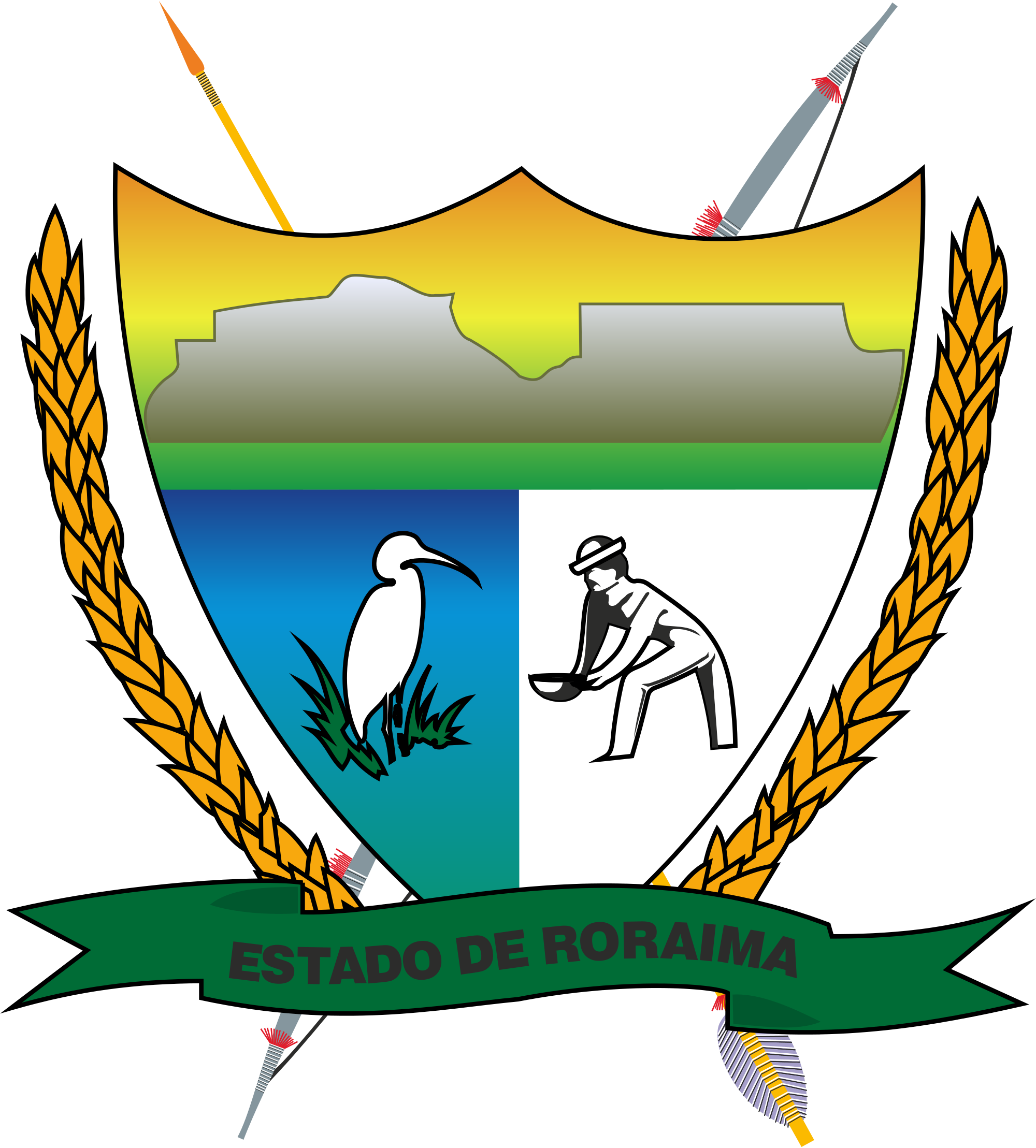 Governo do Estado de Roraima Universidade Estadual de Roraima "Amazônia: patrimônio dos brasileiros"EDITAL 62/2022/UERR/CUNI/REIT/GAB/IFRR/EMBRAPAANEXO V TERMO DE COMPROMISSO COM O PPGAEu, ____________________________________________,   RG: _______________________ , graduado em _____________________, expresso meu interesse em participar do curso de Mestrado Acadêmico do Programa de Pós-Graduação em Agroecologia. Caso seja aprovado no Processo Seletivo assumo o compromisso de participar em tempo     integral     de     todas     as     atividades     programadas     durante     a    realização     do     curso.     Afirmo     ainda     que:(   ) não   possuo   vínculo empregatício;(   ) possuo vínculo empregatício, mas serei liberado pela minha instituição/empresa/empregador de origem.Estou ciente, que caso não haja disponibilidade de bolsa de estudo, o Programa de Pós-graduação em Agroecologia não se responsabilizará pelo suporte financeiro para manter-me no referido curso. Comprometo-me ainda com a autenticidade dos documentos apresentados.Por ser expressão da verdade, firmo o presente.Boa Vista-RR, ______ de __________________ de 2022.________________________________________Assinatura do (a) Candidato (a)17201.004005/2022.61	6543577v3